From the ManagementThank you for the interest of GSF Uganda. The Great Shepherd Foundation (GSF Uganda) is a community based organization (CBO) that works with the Youth, Children (both Orphans and Vulnerable Children (OVCs) and Children with Disabilities (CWDs) and women of the Mid-Western region to holistically address issues affecting their livelihood, promote youth civic engagement, women empowerment. The founding members, Kevin Kaliisa (Mr.), Betty Mbabazi (Ms.), Joyce Wobusobozi (Ms.) and Nicholas Ajuna (Mr.), started the foundation with the Kkam Holistic Brass Band project and in partnership Recreation for Development & Peace (RDP Uganda) based on strong convictions to lift the Children, youth and women out of vulnerability and poverty and to experience the liberties associated with empowerment. GSF Uganda has successful started the Brass Band project which was seen as a natural extension of the youth development work through providing opportunities and experience good and high quality brass performances. It has also started community savings group for the youth.GSF Uganda does not segregate nor discriminate any member due to sex, tribe or religion. The management does uphold and promote gender equality as we look to join the world in empowering women; youth socially and economically. This will be achieved through the various programs that GSF Uganda has commenced and running.WE WELCOME DONATIONS TO MAKE THIS DREAM A REALITY FOR THE YOUTH, CHILDREN & WOMEN. ANY AMOUNT OF MONEY IS WELCOME. WE ALSO WELCOME DONATIONS OF MUSIC INSTRUMENTS. THANK YOUContact UsPhone 1: [+256-70-402-0272] – Kevin Kaliisa; Email – kaliisakevin@gmail.com or kkmicon@yahoo.co.uk– Chief Executive Officer Phone 2: [+256-75-127-7126] – Nicholas Ajuna; Email – nicoajuna@gmail.com or anicholus@yahoo.com– Director, Project & ProgramPhone 3: [+256-70-130-8594] – Betty Mbabazi – kbettymbabazi@gmail.com – Director, Finance & AdministrationBlog: www.gsfuganda.wordpress.com Email: gsfuganda.gmail.com Who We AreAbout UsGSF Uganda – Masindi was established in January 2015 with an aim of providing and enriching the lives of the youth, children and women. The Great Shepherd Foundation, is striving for “a community of empowered youth and women living with respect and dignity.”  GSF Uganda works with the youth and women of the mid-western region to holistically address and improve issues affecting their livelihood. GSF Uganda also intends to promote and advocate the rights of the children (Orphans, Vulnerable and Disabled Children). GSF Uganda supports the youth, children and women in the mid-western region at large but will initially focus on the district of Masindi.  Geographic expansion will immediately follow the successful establishment of base operations.  The mission of the organization will be implemented through joint planning with Non–governmental organizations whose activities focus on the youth, children and women’s empowerment. GSF Uganda also forms strategic partnerships with other development partners supporting the objectives of GSF Uganda and local level governments including the GoU (Government of Uganda).OverviewGSF Uganda is located in Masindi District in the Mid-Western region of Uganda. Masindi is also home to Murchison Falls National Park and Budongo Forest. Though Masindi is home to such beautiful natural resources, it’s still faced with high unemployment for the youth and other facilities and basics are still limited.Our MISSIONThe mission of the Great Shepherd Foundation (GSF Uganda) shall be to promote youth civic engagement (YCE), achieve transformation through self-help initiatives, relief, giving all necessary assistance to orphans and vulnerable children (OVC),  Children with disabilities (CWD) & women(Orphanages, foster homes, vocational training and evangelism as a major thrust).GSF Uganda also aspires and strives to instill self-esteem and self-confidence by teaching life skills through music thereby improving the lives of the youth and their chances for the future.Our primary objective is to improve the lives of the youth, children and women through yet to be implemented projects such as Education, Health Services, and economic empowerment.We also have plans to adopt other activities such as football, Dance and Drama and also a Jazz Band.Not only will the learning of these skills instill self-esteem but also the youth & women will reach the astonishing level of proficiencyOur VALUESThe Great Shepherd Foundation rests on the following beliefs and values:•	We believe in God the Almighty as the Supreme Creator and thereby propagate the practical Christian faith in obedience to the Great Commission of Jesus Christ through evangelism.  •	We believe in mutual respect and thereby recognize the innate worth of all people and the value of their unique experiences.•	We believe in equity and justice and we will work to ensure equal opportunity to everyone, irrespective of race, age, gender, sexual orientation, class, ethnicity, disability, location and religion.•	We believe in honesty and transparency and will be held accountable for the effectiveness of our actions and open in our communication.•	We believe in solidarity with the poor, powerless and the excluded.  They will be the only bias in our commitment to improving poverty conditions.	•	We believe in humility and recognize that we belong to a larger movement fighting for the rights and welfare of the youth, children, women and their familiesGoals AND OBJECTIVESThe organization aims to:To propagate the practical Christian faith in obedience to the Great Commission of Jesus Christ through Evangelism. Evangelism which is important in upholding the values of Christianity is the spread of the Gospel of Christ Jesus. To publish, acquire, distribute literature of religious nature or of any other nature that would promote Christian Faith with biblical family values.Promote Youth Civic Engagement (YCE) through working towards the objective of advancing youth’s interest by assisting them in civic engagement. Youth Civic engagement (YCE) provides the youth with opportunities to gain work experience, acquire new skills, and to learn responsibility and accountability—all while contributing to the good of their communitiesPromote equal access to quality education for the youth, children (with disabilities) and females. Research suggests that both the educational experiences of children, youth and females themselves and the educational experience of their parents have a greater impact on their lives. Education is one of the most effective ways to break the cycle of discrimination and poverty that children with disabilities and their families often face.Enhancing the health and well-being of the youth, children and women of the area and working together as residents regardless of age, ethnic origin, ability, sex, belief or political affiliation recognizing the value of our many differences through promoting community based health care, nutrition, water and environmental sanitation among people in communities.To establish foster family resource centres to provide information, accommodation, education, and research and recreation facilities to vulnerable children, orphans (OVCs) and caregivers. To offer moral guidance and services to persons including children, youth and adults that will lead to reduced risky behavior, increased success in school and leads to greater civic participation later in life.To improve the economic security of the youth, women and their families by empowering the needy members for community to participate in income generating activities for socio-economic transformations of their homesteads.To understand and improve health issues affecting the youth, women and their families through promoting the health and well-being of the residents of the area and working together as residents regardless of age, ethnic origin, ability, sex, belief or political affiliation recognizing the value of our many differences. To advance equal opportunity and the rights of women. Promoting Gender Equity: Young women in Uganda have historically been more marginalized than their male counterparts, particularly in regards to livelihood opportunities. This will give particular attention to the female youth voice by holding female-only focus group discussionsContribute to infrastructural development in the region through mobilizing the youth and women to become more engaged in activities that build collective resources, skills, expertise and the knowledge of the citizens to improve the livelihood of the communities.To enhance preventive measures against HIV/AIDS, Stigmatization and to promote initiative among Communities, members for the care of those individuals and families affected by HIV/AIDS.Promoting the rights of Children and those with disabilities. Children with disabilities and their families constantly experience barriers to the enjoyment of their basic human rights and to their inclusion in society hence need to provide for effective remedies in case of violations of the rights of children with disabilities and ensure that these remedies are accessible to all children, families and caregivers.Promote sport, community recreation and play facilities meant to activate the youth through community based, recreational, educational and service-oriented activitiesPROGRAMSCurrentEconomic Programs. Individuals, corporations, and governmental organizations hire Kkam to perform all over Uganda. The money from these performances allows Kkam to contribute substantially to its own support. Besides funds raised by performing, other income generating programs will be set up such as a soap-production program, craft sales, and sports competitions. GSF Uganda will offer microloans to young people for sustainable ventures, and has plans of establishing a community savings groups program (the Community savings groups program has already started in Pakanyi)Life Skills. At GSF Uganda, our primary objective is to train and enrich the youth with new life skills through learning music and other socio economic activities such as football.futureEducation.  GSF Uganda, one of our objectives will be to secure a formal education for all of youth & Children who have dropped out of school. Health Care. The youth are to be taught about basic hygiene, sex education, drug abuse, and disease and HIV prevention. Kkam will work with youth centers that provide counseling, and several local medical facilities. Rehabilitation. Rehabilitation programwill conduct classes where the youth shall be taught positive behavioral change and life-skills knowledge about drug abuse, self-value, and respect for both self and the community. Empowerment Programs. Kkamwill do community work, including street cleaning, performing tasks for the elderly and free concerts. The Great Shepherd Foundation (GSF Uganda) is closely aligned with Kkam Holistic Brass Band. It will promote respect for women and assist marginalized girls to recognize their worth, receive an education, and develop their talents. A Girls Club – To meet and discuss gender and empowerment issues. Sports Club – various sports ventures such as athletics, footballScripture Club – To uplift the youth spiritually and mentor them in the ways of the Lord God Almighty.The Focus ClubsBRASS BAND MEMBERSKALIISA KEVIN – BAND DIRECTOR			AJUNA NICHOLUS – BAND DIRECTOR			KISAKYE BRIAN – BAND PROJECT MANAGER		MUGISHA BRIANSENDI JOSHUAMAYANJA ROBERTAFOYOMUNGU LAWRENCEKARUNGI DAVIDMALYAMUNGU INNOCENTALINAITWE SAMKAFEERO RONALDNGANZI MAUREENKARUNGI VOILETMUKOOTO LAWRENCEMUSINGUZI CANARYKIIZA SHARIFWAMANI DENNISMUGISA SHARIFSUNDAY ASHIRAFKIMBUGU BRIANMURUNGI ELIJAH OWENALINDA RAYMONDKABAGAMBE STUARTNTEGEKA JOSELYNEMWESIGWA TREVORMUGUME IVANASABA HAMIDUFOOTBALL TEAM MEMBERSTUMUSIIME GERALDBYABASAIJA JONANTUMUHAISE STEWARTMWEBEMBEZI DUSTINABITEKANIZA WILLIAMMUGUME COLLINSBBOSA ASUMANKIHUMURO RAYMONDAHUMUZA DENISAJUNA INNOCENTTODI SUDAISISSALI NICKNSUBUGA SULAITIAKAMPARA SAMWAMANI TWAHAWAMANI MUSATUMWESIGE ARAFATKIKOMEKO BASHIRAMANYA SHARIFWABULO EMMANUELNSUBUGA IANAIKO MARVINDUT GOCHKAKOMO MARVINBEBETO PETERNYEKORACH JAMESTUGUME TIDDYMUHUMUZA MUBARAK	 GSF UGANDA STAFFKEVIN KALIISA – CHIEF EXECUTIVE OFFICERBETTY MBABAZI – DIRECTOR, FINANCE & ADMINISTRATIONNICHOLUS AJUNA – DIRECTOR, PROJECT & PROGRAMMESJOYCE WOBUSOBOZI – DIRECTOR, COMMUNICATIONS AND DISSEMINATIONBRIAN KISAKYE – PROJECT COORDINATORMUGUME KENNEDY – PROJECT COORDINATORJULIUS TUGUME – PROJECT ASSISTANTGERALD PERIKECH – PROJECT ASSISTANTASUMAN DONALD NYOLONGA – PROJECT ASSISTANTDAN TUMWINE – PROJECT ASSISTANTBOARD OF DIRECTORSMR. DEO KIZITO – BOD CHAIRPERSONALIORU EVELYNE – BOD VICE CHAIRPERSONMS. JOYCE WOBUSOBOZI – BOD SECRETARYMR. KASIM ALI MULUMBA – BOD TREASURERMR. JUDE MUBUUKEMS. BETTY MBABAZIMR. KEVIN KALIISABOARD OF TRUSTEESMR. KEVIN KALIISAMR. AJUNA NICHOLASMS. BETTY MBABAZIMS. JOYCE WOBUSOBOZIMR. KENNEDY MUGUMEMR. BRIAN KISAKYEMS. HAZEL KALIISA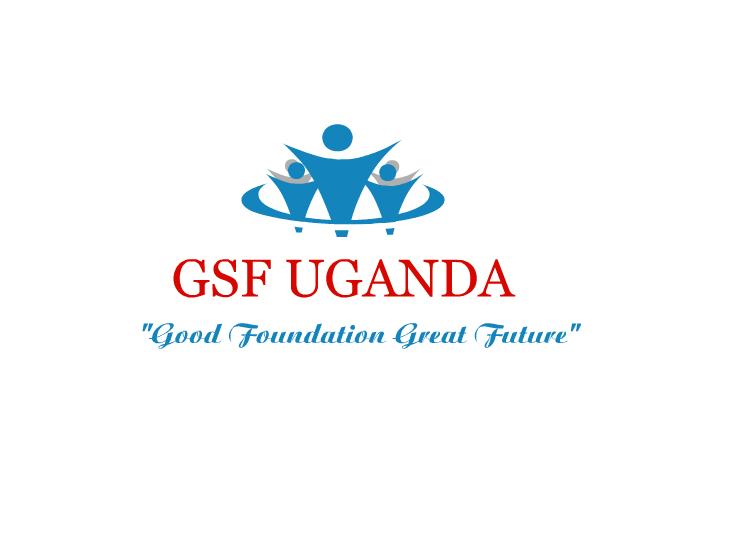 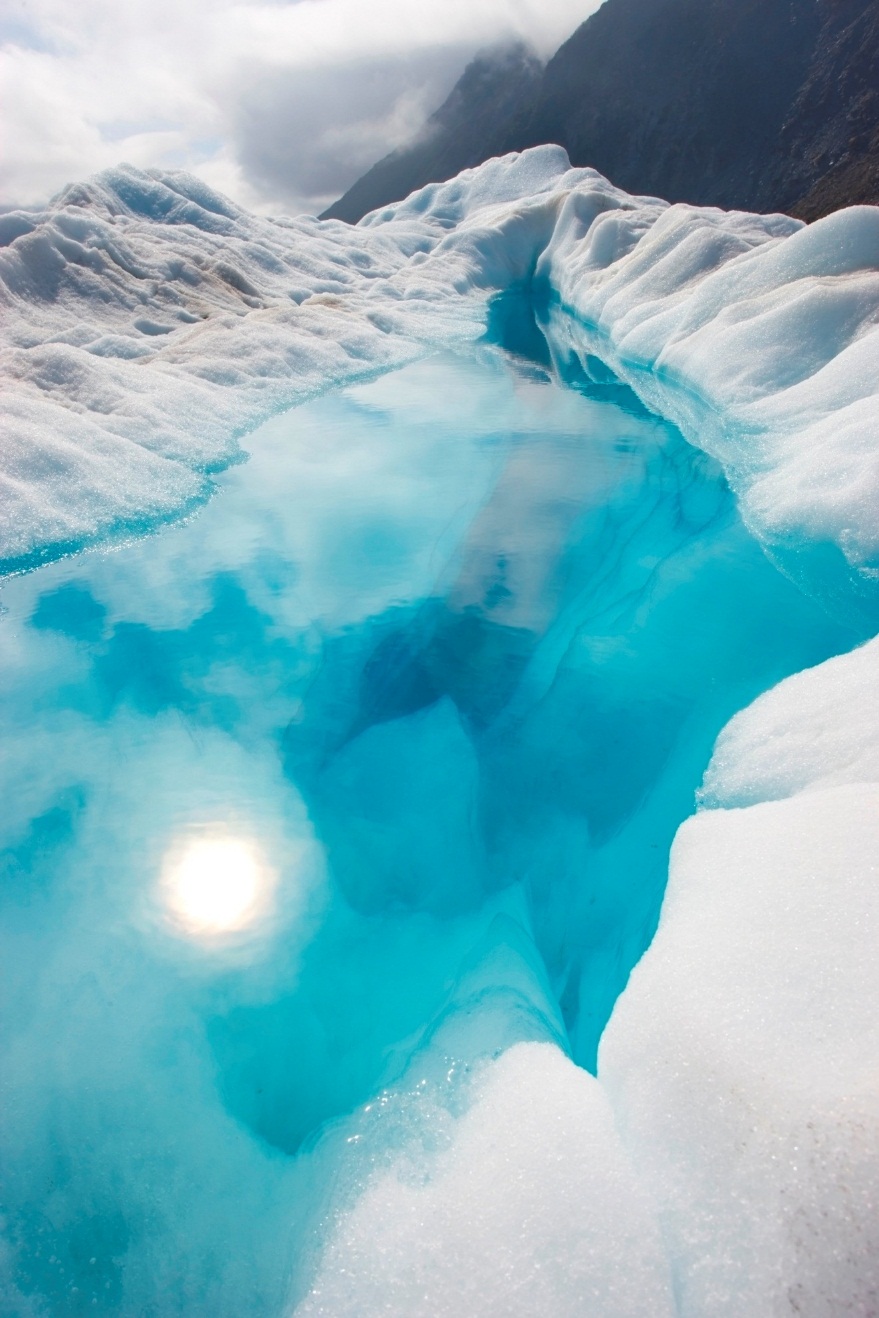 